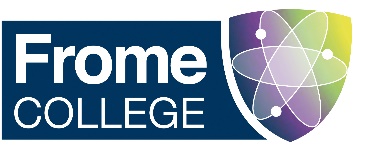 The ‘Arcoleo Music Bursary’ has been set up by Mr Hampson and Mr Alexander Arcoleo. Mr Arcoleo was a student of Music and Music Technology at Frome College over ten years ago. Mr Arcoleo is now a very successful composer and writes library music for TV and Film.The Bursary funding has been given generously by Mr Arcoleo as part of a larger donation to the Frome College Music Department. Mr Hampson and Mr Arcoleo have decided to use a large portion of the funds to help fund 1-2-1 instrumental lessons for deserving students at Frome College. The Bursary will aim to be for students whose parents/carers may struggle to fund instrumental lessons for their child. The aim of the Arcoleo Music Bursary is to assist families in funding instrumental/vocal lessons for their child specifically those who are not considered Pupil Premium but may still struggle to afford lessons. Parents/Carers must be eligible and in receipt of child allowance to apply for this bursary.If your child is Pupil Premium or receives Free School Meals, please contact Mr Hampson before applying for this Bursary as alternative funding may be available.The Bursary will cover 50% of the cost of 1-2-1 weekly 30-minute instrumental lessons for one academic year. Applications will be considered from July for the following academic year (September – July). Students can apply for the Bursary any time throughout the academic year, but their bursary funding will stop at the end of that academic year. Each year a finite number of places will be made available and once the allocated number of places has been filled for the year, we will no longer be accepting applications until the following academic year.  Students who have received the bursary in previous years are welcome to apply again but new applicants may take priority.Any student at Frome College regardless of whether they are studying GCSE music or not can apply for this bursary providing they meet the following criteria:Parents/Carers are in receipt of National Child Allowance (proof must be shown upon application)Student expresses a keen interest in music - already plays an instrument or is keen to learn an instrument (this must be shown in their application and from recommendations from Music Teacher, Head of House and or Tutor).Each year a certain number of places will be made available to receive the bursary. In the event of more applications than places the following will be considered.Year group - Year 11 & 13 will take priority over younger yearsWhether the student has received the bursary before School Attendance Behaviour and attitude to learning in schoolPlaces will be decided by a panel made up of Music Teachers, Senior Leadership and Governors.Upon receiving the Bursary students will be reviewed termly to ensure the recipient is attending their lessons and making good progress. Unexplained poor attendance may result in the Bursary being withdrawn. To apply for the bursary please complete the application form and send to: msymes@fromecollege.org